HACCP Guidance Information for Acidified Rice(This guidance is adapted from guidelines provided by the Massachusetts Department of Public Health and the Food and Drug Administration)Background:A HACCP plan is required for the use of acidified rice without temperature control. Acidified rice is typically held at room temperature for 6-8 hours and then any remaining portion is discarded. Acidified rice handles best at temperatures of 70°F - 80°F, which is favorable to pathogen growth. If the acidification of rice is for the purpose of flavor enhancement only, and the product is held at refrigeration temperatures (41°F or less), then a HACCP plan is NOT required.  Hazards:The primary pathogens of concern associated with cooked rice are Bacillus cereus and Staphylococcus aureus and related toxin formation, in cooked products.pH:pH is a figure expressing the acidity or alkalinity of a solution on a logarithmic scale on which 7 is neutral, lower values are more acidic, and higher values more alkaline. A change of one unit represents a change of 10 fold in acidity.  A pH of 4.0 is 10 times more acidic than a pH of 5.0.  Per the 2013 FDA Food Code, in order to deem heat treated unpackaged food a non-temperature control for safety food, the food must have a pH of less than 4.2.  Since pH is most accurately read with a pH meter, it is strongly suggested that you read the pH of your acidified rice with a calibrated pH meter vs test strips.Standard Operating Procedures for pH Measurement:It is imperative that you know the accuracy of your pH meter (+/-.1 for example). Temperature has an effect on pH and the accuracy of pH measurement.  Some pH meters automatically adjust for temperature and others require manual adjustment.  There is often a specific time required for the pH meter to be held in solution for readings to stabilize prior to taking a reading. These factors must be addressed in the HACCP plan if an accurate finished pH measurement is to be obtained.Include manufacturer instructions and specifications for pH testing and calibration as part of the HAACP plan.A two point calibration including a 4.0 buffer must be utilized on the pH meter. The control buffers must not be expired.Other Important Points Related to Sushi Operations:Per the 2013 FDA Food Code before service or sale in ready-to-eat form, raw, raw marinated, partially cooked, or marinated-partially cooked fish shall be:- Frozen and stored at -4°F or below for a minimum of 168 hours (7 days) in  a freezer.- Frozen at -31°F or below until solid and stored at -31°F or below for a minimum of 15 hours; OR- Frozen at -31°F or below until solid and stored at -4°F or below for a  minimum of 24 hours.Certain exemptions apply for shellfish, various tuna species, some aqua-cultured fish and fish eggs.  If you need information on these items, contact Environmental Health. Freezing does not destroy viral or bacterial pathogens. When serving raw fish, a consumer advisory including disclosure and reminder must be provided.Appropriate cooling methods must be used when temperature is used as a control.  When cooked/warm rice is used to prepare a finished sushi product, a procedure must be in place to cool the finished product correctly to 41°F.  Note: Sushi with rice is often moved directly to the refrigerated display.  The display units generally do not have capacity to cool the product effectively.  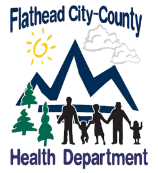 